РусРегионИнформГЛАВНЫЙ ИНТЕРНЕТ ПОРТАЛ РЕГИОНОВ РОССИИОФИЦИАЛЬНОЕ ОБРАЩЕНИЕРуководствуясь задачей более активного участия жителей муниципальных образований в жизни страны ИА "РусРегионИнформ" и редакция журнала «Экономическая политика России» (учрежден 12.04.2007 года Минобрнауки России, Минэкономразвития России, Минпромторгом России и Росстатом, свидетельство о регистрации ПИ № ФС77-27975) формируют Главное информационное представительство муниципальных образований субъектов РФ http://rusregioninform.ru/predstavitelstvo .Целью данного бесплатного интернет-ресурса является демонстрация приоритетных направлений деятельности государственных органов управления, учреждений, организаций и предприятий всех видов муниципальных образований с учетом добавлений Федерального закона от 27 мая 2014 года № 136-ФЗ (сельское поселение, городское поселение, муниципальный район, городской округ, внутригородская территория города федерального значения, городской округ с внутригородским делением, внутригородской район).Также для оказания информационного содействия населению муниципальных образований в получении актуальной информации в вопросах управления городским и сельским развитием, поддержки малого и среднего бизнеса, передовых технологий, применяемых в городском и сельском хозяйстве, решения социальных проблем и формирования позитивного бренда муниципалитетов разрешается размещение материалов от различных форм самоуправления граждан, в том числе, территориального общественного самоуправления. С полным перечнем направлений презентации муниципальных образований можно ознакомиться здесь http:// rusregioninfonn.ru/predstavitelstvo-pravila.Зарегистрированные на портале органы власти муниципальных образований субъектов РФ и их жители могут рассказать о любопытных фактах из истории своего населенного пункта, поделиться мнениями о современном состоянии социально-экономического развития городов или поселков, публиковать актуальные новости местных организаций, учреждений и предприятий (включая фермерские кооперативы). Процедура упрощенной регистрации осуществляется на главной странице, где публикуются "Последние новости" http://rusregioninform.ru/.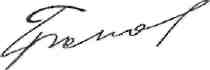 С уважением,Председатель Наблюдательного СоветаГромов Виктор Романович (post@rusregioninform.ru)